        Bulletin d’adhésion 2018/2019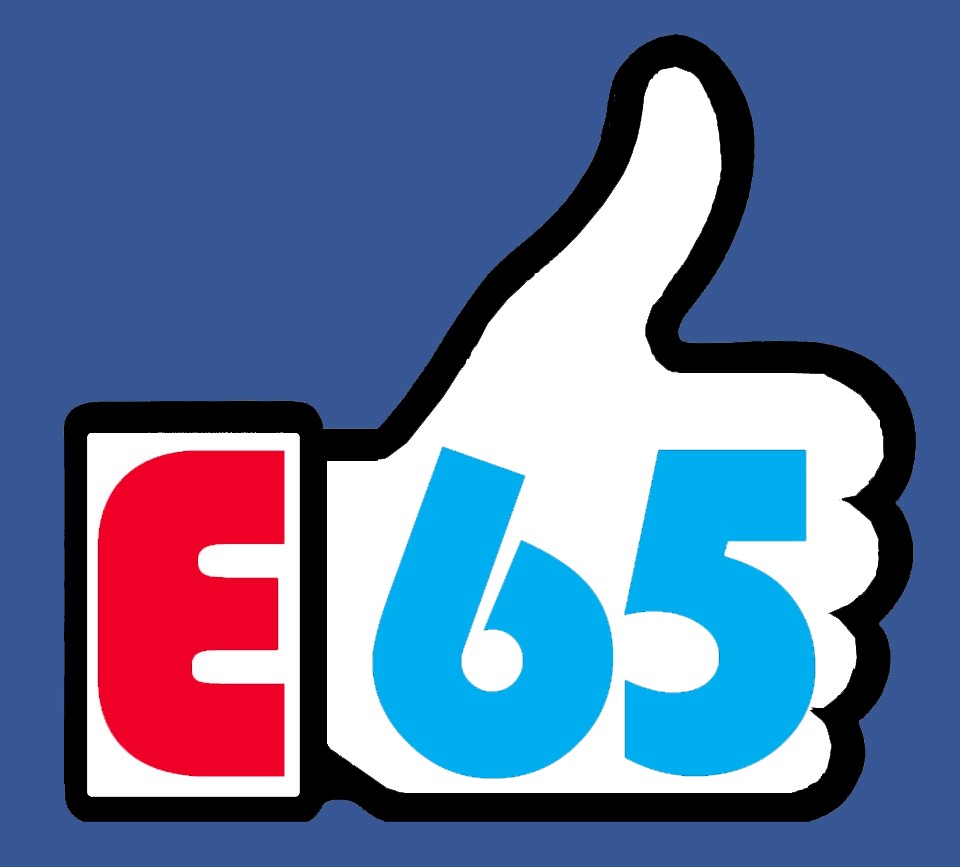 NOM, Prénom : Date de naissance : Adresse postale : Adresse mail : Tel fixe et ou port : Taille t-shirt (xs, s,m, l, xl) : Pour mieux vous connaitre :VMA (si vous la connaissez) Késako ? Vitesse Maximale Aérobie :  Nombre d’années (mois) de pratique : Votre pratique/ vos activités : Notez 1 pour celle que vous pratiquez le plus, 2 pour la suivante etc…            0 si non pratiquée :Route :       Trail :           Montagne :           Cross :          Vélo/VTT :     Marche/Rando/Marche Nordique : Votre niveau de pratique : Effacer (rayer) les mentions inutiles1-Compétiteur, 3 sorties minimum semaine, + de 6 compétitions/an2-Confirmé, 2 sorties minimum semaine, 2/3 compétitions/an3-Loisir, 1 à 2 sorties semaine, 0 à 2 compétitions/an4- Débutant (moins de 6  mois de pratique)5- Autre : PrécisezVos objectifs pour la saison à venir : (Courir au moins 1h sans m’arrêter, Réussir mon 1er trail, moins de 1h40 au sem, un marathon, un trail long…)Vos objectifs à plus long termes, vos rêves ?! : (Faire des compétitions, Un marathon, un trail long, des podiums et gagner des courses, la Badwater, le marathon de sables, le tour du monde...)Voulez-vous rajouter quelques choses ?  Des informations qui nous seraient utiles : 